Student Representative Assembly Meeting 19H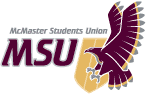 Sunday, September 22, 2019 at 5:00pmCouncil Chambers, GH111Called to Order at 5:02pmCALL OF THE ROLLTERRITORY RECOGNITIONThe SRA would like to recognize today that we are situated on traditional Haudenosaunee and Anishnaabe territories through the ‘Dish with One Spoon Wampum Treaty’.ADOPTION OF AGENDAMoved by Sarhan, seconded by Singh that the Assembly adopt the agenda, as presented. AmendmentMoved by Singh, seconded by De Fazio to move Delegation From the Floor #2 after Business item #5. Passes UnanimouslyAmendmentMoved by Hackett, seconded by Homsi to open (1) one SRA seat on University Affairs committee. Passes UnanimouslyBack to Main MotionMoved by Sarhan, seconded by Singh that the Assembly adopt the agenda, as amended. Passes UnanimouslyADOPTION OF AGENDAMoved by Mesic, seconded by Hackett to adopt the minutes from SRA meeting 19E – July 21, 2019. In Favour: 27 Opposed: 0 Abstentions: 1Abstained: McDermottMotion PassesDELEGATION FROM THE FLOORParametersMoved by Singh, seconded by De Fazio parameters be set at 15 minutes presentation, 5 minutes question period. Passes Unanimously 1. 	McMaster University Budget and Planning Committee – Tevin Heath presented. Heath summarized their presentation. REPORT PERIOD1. 	Health Sciences – Alam presentedAlam summarized the report.QuestionsAu-Yeung asked if the minutes would just be for the SRA Health Science page. Alam stated yes. They would include specific things for the McMaster community, and the Health Science community. Hackett stated that when reaching out stakeholders, they could cc: last year’s person to help with the response time.  2. 	Humanities – Herscovitch presentedHerscovitch summarized the report.3. 	Kinesiology – presentedsummarized the report.4. 	Provincial & Federal Affairs – Angel Huang presented Huang summarized the report.5. 	Finance – Johnston presented Johnston summarized the report.6. 	Executive Board – Homsi presentedHomsi summarized the report.7. 	Vice-President (Administration) – Figueiredo presentedFigueiredo summarized the report.8. 	Elections – Figueiredo presentedFigueiredo summarized the report.INFORMATION PERIODSinnige stated that they had been working on an accessibility initiative and would be releasing on accessibility survey on the MSU website. The survey would be reviewed by Maccess prior to posting. Sinnige offered to provide a copy of the questions to any SRA member interested. Sinnige stated the goal of the survey is to improve electronic and physical access to meetings. Hackett advised that lawn signs were available for the federal election. Hackett stated that polling would be taking place on campus from October 5th-9th in Celebration Hall, and advanced voting would be taking place from October 10th-14th. Hackett advised that bystander intervention training was taking place in Celebration Hall on Wednesday. Hackett advised that Politics and Platters was taking place in TwelvEighty on October 2nd from 5:30pm-7:00pm. Hackett announced that OUSA GA applications were open for three spots. Sinnige reported that they were looking into forming an ad hoc committee to investigate how international students are supported and what the MSU can do to support them better. Au-Yeung stated that they had been speaking with other SRA members about running an SRA transparency week. Au-Yeung asked for feedback or to talk with them if anyone wanted to get involved. Williams stated that they were making a video to promote the SRA, and asked anyone interested to contact them to plan filming. Figueiredo stated that they would send an update tomorrow on SRA training sessions. Johnston advised that TwelvEighty to go promo was out and asked SRA members to share. Johnston stated that an HSR feedback survey would be going out next week to get input in advance of contract renewal discussions.Johnston advised that the SRA will need to approve the final SAB name options, two fo which include: Student Life Centre and Marauder Activity Centre. Johnston thanked everyone that helped  with the financial transparency tabling.  Marando announced they were looking for two more people to fill seats on the SSAC advisory committees: Athletics and Recreation, and Student Success. QUESTION PERIODHackett ceded to Adeola Egbeyemi. Egbeyemi asked Sinnige what the end goal of the accessibility survey is and who is it geared towards. Sinnige explained that it is geared towards general SRA accessibility, and could be applied to SRA, EB, Board of Directors. Sinnige stated that if the survey goes well they will hopefully team with Maccess to do an accessibility review.Williams asked Sinnige how they could ensure that the international student survey would encompass the very diverse students we have at McMaster and what prompted the need for it. Sinnige – representing students, as my understanding when we set out who can be part of the committee, can specify the MSU members can be international students, still looking into tis. There is not a lot of support to international students for the MSU and my understanding is there is limited support rom the university. In light of recent events, motion 7. General students feel safe and comfortable on campus.BUSINESS ARISING FROM THE MINUTES1. 	Close MSU seats on Standing CommitteesMoved by Hackett, seconded by Sinnige that the Assembly close the following MSU seats on the following standing committees:Internal Governance (1)University Affairs Committee (1)NominationsMichelle Brown - Internal GovernanceMoiz Lakhani – Internal GovernanceAmendmentMoved by Hackett, seconded by Sinnige that the Assembly close the following MSU seats on the following standing committees:Internal Governance (1)Passes UnanimouslyVote on Main MotionPasses UnanimouslyParametersMoved by Hackett, seconded by De Fazio to read out the full statements given by the candidates. Passes Unanimously Candidates spoke within allotted time. Assembly voted by secret ballot. Michelle Brown won the MSU seat on Internal Governance committee. BUSINESS1. 	Open MSU Seats on Other CommitteesMoved by De Fazio, seconded by Singh that the Assembly close MSU seats on the following committees:Elections Committee (2)General Assembly Planning Committee (1)Passes Unanimously2. 	Close MSU Seats on Other CommitteesMoved by Singh, seconded by Hackett that the Assembly close MSU seats on the following committees:Elections Committee (2)General Assembly Planning Committee (1)NominationsEmily Whalen – General Assembly Planning CommitteeManeeb Ahmed - Elections CommitteeNuri Song – Elections CommitteeCece Ohayon – Elections CommitteeVote to ClosePasses UnanimouslyEmily Whalen won the MSU seat on General Assembly Planning Committee by acclamation.Parameters Moved by De Fazio, seconded by McDermott that parameters by set at 1.5 minute opening statements, no questions.AmendmentMoved by Au-Yeung, seconded by De Fazio to allow the full statements to be read out  for each candidate.Passes UnanimouslyVote on ParametersPasses Unanimously Candidates spoke within allotted time. Assembly voted by secret ballot. Muneeb Ahmed and Nuri Song won the MSU seats on Elections committee. 3. 	Close one (1) MSU seat on Municipal Affairs CommitteeMoved by Johnston, seconded by Hackett that the Assembly close one (1) MSU seat on the Municipal Affairs NominationsSarun Balaranjan Elias LorrazabalParametersMoved by Singh, seconded by Homsi that parameters be set at 1 minute opening statement, 5 minute question period, 1 minute closing statement. AmendmentMoved by Williams, seconded by Hackett parameters be set at 1 minute opening statement, 5 minute question period, with a 30 second answer limit, 1 minute closing statement. Passes UnanimouslyVote on Main MotionPasses UnanimouslyCandidates spoke within allotted time. Assembly voted by secret ballot. Sarun Balaranjan won the MSU seat on Municipal Affairs. 4. 	Caucus Yearplans Moved by De Fazio, seconded by McDermott that the Assembly approve the following Caucus yearplans:BusinessSocial SciencesWilliams spoke about the Business Caucus Yearplan.Lee spoke about the Social Sciences Caucus Yearplan. Vote on MotionPasses Unanimously5. 	Standing Committee Yearplans  Moved by Johnston, seconded by Hackett that the Assembly approve the following standing committee yearplans: Municipal AffairsFinancePasses UnanimouslyMoved by Sinnige, seconded by Herscovitch that the Assembly recess for 15 minutes. In Favour: 20 Opposed: 5 Abstentions: 2Opposed: Johnston, Dawdy, Hankins, Hassan, ZhengAbstained: Li, AlamMotion PassesRecessed at 6:55pmCalled to Order at 7:10pmCALL OF THE ROLLDELEGATION FROM THE FLOOR ParametersMoved by Singh, seconded by Williams to set parameters at 20 minutes presentation, 10 minutes questions. Passes Unanimously2. 	Chinese Students and Scholars – Singh presentedQuestionsSinnige stated that the question came from a constituent. Sinnige asked if Singh was aware of who the CSSA supports specifically. Singh stated that to their knowledge it was mainland China, but do not claim to represent Hong Kong as much. De Fazio asked if any members of the club were contacted to speak at the meeting. Singh stated that they were not contacted. They were contacted last time and any statements would be along the same lines. De Fazio asked about Singh’s statement about the club being ‘dangerous’. De Fazio asked if the students themselves are dangerous our t he affiliation with the Chinese government is dangerous. Singh stated that a majority of students are not involved. Singh stated that the dangerous part are the calls for discrimination by the Chinese government. Au-Yeung asked if Singh could speak about the three other clubs. Singh stated that they do not exist in the same capacity, no evidence that the clubs are connected. De Fazio asked if legal counsel was contacted. Singh stated that there could be a lawsuit, but they cannot claim there is discrimination against a group because the decision would be made through the bylaws. Williams clarified if legal counsel needed to be contacted. Singh stated that it was the Assembly’s job to interpret the bylaws. Williams asked who the presentation was directed at. Singh stated that the presentation was just intended to inform the Assembly, and does not imply anything about Chinese students at McMaster. BUSINESS6. 	CSSA Deratification Moved by Singh, seconded by Williams that the Assembly de-ratify Chinese Students and Scholars Association as a result of probable connections to the Chinese Communist Party and intimidation that may have been used to silence the free speech of activists.Singh stated that they had a duty to act. AmendmentMoved by Sinnige, seconded by De Fazio that the Assembly de-ratify Chinese Students and Scholars Association.Sinnige stated that there should be nothing to nullify the motion. They stated the original motion could be argued. De Fazio stated that this motion was more concise, and there were a lot more reasons than in the original motion. Herscovitch asked if any universities had legal action for deratifying their club.Singh stated that to their knowledge there had been no consequence of the CSSA being deratified elsewhere. No significant impact. Singh stated that there may have been an issue at a university in California but was unsure of the details. Vote on AmendmentIn Favour: 23 Opposed: 0 Abstentions: 4Abstain: Figueiredo, Johnston, Ganesh, HankinsMotion PassesBack to Main MotionWilliams read a constituent’s statement (attached). AmendmentMoved by Johnston, seconded by Hackett that the Assembly deratify the Chinese Students and Scholars Association for violating section 5.1.3 of the Clubs Operating Policy, committing a class C offence.Johnston stated that it is important that we are specific and do not leave room for interpretation.Johnston reviewed what a class C offense is in OPERATING POLICY – CLUBS. Sinnige stated that the reason they amended it to the way it is because as the SRA they do not need to specify the reasons. Sinnige suggested keeping it as general as possible, and not giving wiggle room for anyone to try and nullify the motion.Singh stated that specifying the Clubs policy makes the position stronger. Williams stated that one of the things brought up was the club saying they were not officially affiliated and then contradicted themselves saying that they were affiliated. Hackett stated that semantically there was room for question about the affiliation issue. Hackett stated that a class C offense was a better route. Hackett stated that one benefit of being more specific in the motion is for precedent moving forward. It would be helpful for future assemblies to understand the rationale. Herscovitch asked if they should set something up for the students using the CSSA to direct them to other resources. Herscovitch ceded their time to Sinnige. Sinnige stated they planned to release a statement on why the club was deratified and what other resources students can access. Sinnige stated that they could argue against class c because it’s possible that all other judicial actions have not been pursued. If someone does want to look back the documents from this will be posted and recorded. Sinnige ceded their time to Hackett.Hackett stated that typically any deratification has to go to CEC anyway, so it is more appropriate to say why we bypassed the process – because students said they do not feel safe on campus.Johnston explained that if CSSA is deratified it does not stop them from existing, they are just not recognized as an MSU club. Students involved can still meet. The Assembly discussed listing it as a Class A offense, and adding section 4.2 to the motion. Johnston stated that section 4.2 was not added to the clubs policy until June and the event they are speaking about happened before the policy was changed. Johnston stated they chose class c because class c is a stronger offense.also made that connection. Sinnige suggested leaving it general for now, and potentially contacting the MSU lawyer and ask for their advice on the best course of action and amend the motion later. Moved by De Fazio, seconded by Singh to Call to Question. In Favour: 24 Opposed: 3 Abstentions: 0 Opposed: Johnston, Figueiredo, HackettMotion PassesVote on AmendmentMoved by Johnston, seconded by Hackett that the Assembly deratify the Chinese Students and Scholars Association for violating section 5.1.3 of the Clubs Operating Policy, committing a class C offence.In Favour: 22 Opposed: 1 Abstentions: 4Opposed: SinnigeAbstained: Au-Yeung, Dawdy, Hankins, HuMotion PassesBack to Main MotionJohnston stated that Sinnige brought up a point about keeping the motion vague and seeking legal advice. Johnston suggested tabling the conversation if legal advice was wanted. Johnston stated that they understood it was not ideal but formal legal advice could be a good option. Sinnige stated if they do postpone it the club should be suspended. Singh stated that if there was a legal challenge, they thought the MSU would win. Figueiredo stated that they were comfortable going forward because class C offenses speak of making students feel unsafe, and they felt they had evidence of those accounts. Ryan Tse asked for clarification of section 4.2 of the Clubs operating policy, and asked why that was not being added in. Singh stated that they had a strong argument on section 5.3 already and 4.2 was not added until June.  De Fazio stated hat adding section 4.2 could make the argument less valid. Moved by Sinnige, seconded by Singh to Call to Question.In Favour: 22 Opposed: 3 Abstentions: 3Opposed: Hackett, De Fazio, HomsiAbstained: Figueiredo, Li, WilliamsMotion PassesVote on Main MotionIn Favour: 20 Opposed: 0 Abstentions: 3Abstentions: Dawdy, Hankins, LiMotion Passes7. 	Open One (1) SRA Seat on University AffairsMoved by Hackett seconded by Figueiredo that the Assembly open one (1) SRA seat on University Affairs committee. Passes UnanimouslyNEW BUSINESS
Moved by Hackett, seconded by Pagniello to consider the following motion:“Moved by ___, seconded by ____ that the Assembly close one (1) SRA seat on University Affairs.”Passes UnanimouslyMoved by Hackett, seconded by Singh that the assembly close one (1) SRA seat on University Affairs committee. NominationsPagniello nominated themselves.  Passes Unanimously Vote to ClosePagniello won the SRA seat on University Affairs committee by acclamation. Moved by Sinnige, seconded by Singh to consider the following motion:“Moved by ____, seconded by ____, that the SRA approve to release a statement regarding the de-ratification of the Chinese Students and Scholars Association and the steps that will be taken to support any affected students.”Sinnige stated that because of the situation we want to make sure we communicate the decision and the evidence that was put forward and to ensure no misconceptions. Singh agreed, assuming the statement would be read out to the Assembly.Hackett asked if they were tasking the President or the Board of Directors to write a statement. Hackett ceded their time to Sinnige. Sinnige stated that they had spoken with Marando and were working on a statement. Sinnige stated that the statement was not ready, but they would like it preapproved. Hackett stated that they could be wrong but to their knowledge if the statement is on behalf of the Board of Directors or organizational, it would not be approved at the SRA level.  The Assembly had concerns about approving a statement not yet written. There was confusion if the statement would or should be written on behalf of the Board. Hankins suggested voting it down because there was nothing written to approve. Moved by Singh, seconded by De Fazio to Call to Question. In Favour: 20 Opposed: 0 Abstentions: 4Abstained: Figueiredo, Johnston, Hackett, KaurMotion PassesVote to ConsiderIn Favour: 1 Opposed: 13 Abstentions: 10Opposed: Ganesh, McDermott, Enuiyin, Grewal, Singh, Belliveau, Kaur, Dawdy, Hankins, Hassan, Zheng, Lee, MesicAbstentions: Figueiredo, Johnston, Hackett, Li, Sinnige, De Fazio, Herscovitch, Homsi, Alam, WilliamsMotion FailsMoved by Hackett, seconded by De Fazio that the Assembly consider the following motion:“Moved by ___, seconded by___, that the Assembly move into Committee of the Whole for 10 minutes.” Hackett stated that they could enter a committee of the whole discussion to talk about the statement and understand what the SRA wants the board to do. Vote on MotionIn Favour: 14 Opposed: 6 Abstentions: 0Opposed: Singh, Belliveau, Dawdy, Hankins, Zheng, SarhanMotion FailsTIME OF NEXT MEETINGSunday, October 6, 20195:00pmCouncil Chambers, GH 111CALL OF THE ROLLMoved by Hackett, seconded by Singh that the meeting be adjourned.Passes by General ConsentAdjourned at 8:55pm /efPresentAlam, Au-Yeung, Belliveau, Dawdy De Fazio, Enuiyin, Figueiredo, Ganesalingan, Grewal, Hackett, Hankins, Hassan, Herscovitch, Homsi, Hu, Johnston, Lee, Li, Marando, McDermott, Mesic, Pagniello, Sarhan, Singh, Sinnige, WilliamsAbsent Excused: Acri, JangraAbsentKampman, Mohamed, ReddyLate ZhengOthers Present: Adeola Egbeyemi, Max Lightstone (Grad Council Member), Ryan Tse (AVP Municipal Affairs), Angel Huang (AVP Provincial & Federal Affairs), Emma Ferguson (Recording Secretary)ChairMaryanne Oketch CandidateVote Brown18Lakhani 8Spoiled0Abstained1No Confidence1CandidateVote No ConfidenceAhmed121Ohayon4Song181Abstained3N/ANo Confidence1N/ASpoiled1N/ACandidateVote Balaranjan13Lorrazabal12Spoiled2Abstained0No Confidence0PresentAlam, Au-Yeung, Belliveau, Dawdy De Fazio, Enuiyin, Figueiredo, Ganesalingan, Grewal, Hackett, Hankins, Hassan, Herscovitch, Homsi, Hu, Johnston, Lee, Li, Marando, McDermott, Mesic, Pagniello, Sarhan, Singh, Sinnige, Williams, ZhengAbsent Excused: Acri, JangraAbsentKampman, Mohamed, ReddyLate Others Present: Adeola Egbeyemi, Max Lightstone (Grad Council Member), Ryan Tse (AVP Municipal Affairs), Angel Huang (AVP Provincial & Federal Affairs), Emma Ferguson (Recording Secretary)ChairMaryanne Oketch PresentAlam, Au-Yeung, Belliveau, Dawdy De Fazio, Enuiyin, Figueiredo, Ganesalingan, Grewal, Hackett, Hankins, Hassan, Herscovitch, Homsi, Hu, Johnston, Lee, Li, Marando, McDermott, Mesic, Pagniello, Sarhan, Singh, Sinnige, Williams, ZhengAbsent Excused: Acri, JangraAbsentKampman, Mohamed, ReddyLate Others Present: Adeola Egbeyemi, Max Lightstone (Grad Council Member), Ryan Tse (AVP Municipal Affairs), Angel Huang (AVP Provincial & Federal Affairs), Emma Ferguson (Recording Secretary)ChairMaryanne Oketch 